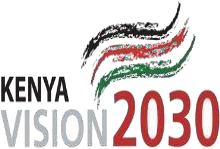 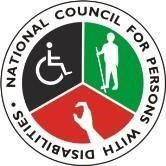 NATIONAL DEVELOPMENT FUND FOR PERSONS WITH DISABILITIESAPPLICATION FORM- PO/AP/2 JIWEZESHE SCHOLARSHIP PROGRAMNOTE: SUBMISSION OF APPLICATION DOES NOT GUARANTEE SUPPORTAPPLICANTS ABOVE THE AGE OF 45 ARE NOT ELIGIBLE TO APPLY SECTION A: PERSONAL DETAILS	1.	NAME……………………………………………………………………………………………………2.	SEX:	MALE	FEMALE	INTERSEX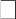 3.	DATE OF BIRTH:(DD/MM/YY) ….…………………………………………………………NATIONAL IDENTIFICATION NUMBER (ATTACH COPY………………………………………….NAME OF PARENT/GUARDIAN: ………………………………………NATIONAL ID. NO:	RELATIONSHIP TO APPLICANT:……………..………………….DISABILITY IDENTIFICATION NUMBER OF PARENT/GUARDIAN :(ATTACH A COPY………………7.	STATE DISABILITY ..……………………….……………………CAUSE OF DISABILITY: CONGENITAL ………………… ACQUIRED ……..…………….(STATE YEAR ACQUIRED) ……………………….PERMANENT COUNTY OF RESIDENCE	SUB-COUNTY…….…………..LOCATION………………………………...…SUBLOCATION………………….…………….……………… TELEPHONE: …………………..….EMAIL:…………………..……………………………..STATE IF YOU HAVE ANY SPECIAL COMMUNICATION NEEDS: TEXT  SIGN LANGUAGE   BRAILLE  LARGE PRINTOTHER(SPECIFY)……………………………………………………………………………………………(APPLICANTS ARE ENCOURAGED TO SEEK ADMISSION FROM GOVERNMENT INSTITUTIONS AND FAITH/MISSION BASED INSTITUTIONS)1. NAME OF INSTITUTION:………………………………………..………………………….2. POSTAL/PHYSICAL ADDRESS: ……………………………………………………………TELEPHONE:…………………………...EMAIL:……………………………………………………………... COUNTY:………………………………………… SUB COUNTY: ……………………3.    ARE YOU CURRENTLY ENROLLED?	YES	NOSTUDENT REGISTRATION /ADMISSION NO……………………………………………..………………….STUDY TYPE	BOARDING	DAY SCHOLAR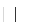 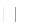 DURATION OF STUDIES ………….… START DATE	COMPLETIONDATE…..………..…KCPE MARKS FOR APPLICANTS JOINING FORM ONE	( ATTACH RESULT SLIP )STATE THE TOTAL AMOUNT OF FEES REQUIRED FOR THE YEAR OF STUDY I.E.(ATTACH ACOPY OF A CERTIFIED ANNUAL FEE STRUCTURE/CURRENT FEE STATEMENT FOR CONTINUINGSTUDENTS) ………………………………………………………………………………STATE AMOUNT REQUESTED FROM NDFPWD:………………………………………………………..STATE YOUR OWN CONTRIBUTION ………………………….…………………HAVE YOU PREVIOUSLY RECEIVED EDUCATION ASSISTANCE/SPONSORSHIP/BURSARY	YES	NO IF YES, STATE SOURCE:A)	NDFPWD…….……YEAR RECEIVED……….… AMOUNT………….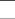 B) OTHER(SPECIFY)………………… YEAR RECEIVED ……………AMOUNT….…………………I HAVE ATTACHED THE FOLLOWING DOCUMENTS:COPY OF PARENT’S/GUARDIAN’S NATIONAL IDENTITY CARDCOPY OF PARENT’S/GUARDIAN’S DISABILITY IDENTIFICATION CARDCOPY OF LETTER OF ADMISSION OR LETTER FROM INSTITUTION IF A CONTINUING STUDENTCOPY OF CERTIFIED OFFICIAL FEES STRUCTURE/CURRENT FEE STATEMENT FOR CONTINUINGSTUDENTCOPY OF PREVIOUS CERTIFICATE(S)/REPORT FORMSI	CERTIFY THAT THE INFORMATION PROVIDED IN THIS APPLICATION IS TRUE AND COMPLETE TO THE BEST OF MY KNOWLEDGESIGNATURE:………………………………… DATE:...…………………………………………………. SECTION D: FOR USE BY HEAD TEACHER/PRINCIPAL/ACADEMIC REGISTRAR	INSTITUTIONNAME…………………………………………………………………………………………...NAME OF OFFICER:……………………………………….....DESIGNATION………………………….CONTACT (TELEPHONE NUMBER)………………………………………I HEREBY CERTIFY THAT THE HEREIN NAMED INSTITUTION IS REGISTERED AND IS A CERTIFIED PROVIDER OF THE COURSE FOR WHICH THE APPLICANT NAMED IN THIS FORM HAS APPLIED. THE APPLICANT IS ALSODULY REGISTERED/ADMITTED IN THE INSTITUTIONACCOUNT DETAILSACCOUNT NAME OF INSTITUTION:……………………… ACCOUNT NUMBER:………………………NAME OF BANK:……………………………………… BRANCH:…….………………….………………SIGNATURE AND STAMP:………………………………… DATE:………………………..…………...SECTION E: FOR OFFICIAL USE – NCPWD COUNTY DISABILITY SERVICES OFFICERI DO / DO NOT [TICK AS APPROPRIATE] RECOMMEND THE FOLLOWING INDIVIDUAL TO NDFPWD FOR REHABILITATION SUPPORT. REASON FOR RECOMMENDATION/REJECTION:…………………………………………………………………………………………….…………………………………………………………………………………………………………………………I CONFIRM THAT ALL THE RELEVANT DOCUMENTS ARE ATTACHED AND CORRECTNAME OF OFFICER: ………………………………………………………. COUNTY: …………………………………SIGNATURE AND STAMP: ………………………………………DATE SUBMITTED ON MIS: …………………………… 	SECTION F: FOR OFFICIAL USE – NCPWD HEADQUARTERS	RECEIVED BY:NAME OF OFFICER …………………………………………………DESIGNATION……………………………………………………SIGNATURE AND STAMP…………………………DATE APPROVED ON MIS: …………………………………REFERENCE NO:..………..……INDICATORDESCRIPTIONHEALTHDO YOU SUFFER FROM ANY CHRONIC ILLNESS OR CONDITION?..........................................................................IF YES PROVIDE EVIDENCEHOUSEHOLD INCOMEWHAT IS YOUR HOUSEHOLD SOURCE OF INCOME?EMPLOYMENT  CASUAL FARMING AND PASTORALISM BUSINESSSTATE	AVERAGE	MONTHLY	INCOME	(KSHS)…………………………………………………………….HOUSINGHOUSEHOLD DWELLING:  OWNER OCCUPIER (PERMANENT, SEMI PERMANENT) RENTED (PERMANENT, SEMI PERMANENT)HOUSEHOLD CHARACTERISTICSNO. OF HOUSEHOLD MEMBERS WITH DISABILITIES: (PROVIDE REGISTRATION NUMBERS)…………………………………………………………….. NO. OF SIBLINGS IN SCHOOLI)	SECONDARYSCHOOL:……………………………..II)	UNIVERSITY:……………………………………….ARE YOUR PARENTS ALIVE, ……….…………………IF DECEASEDPROVIDE DEATH CERTIFICATE/BURIAL PERMIT   ONE PARENT ALIVE    BOTH PARENTS DECEASEDARE	YOUR	PARENTS	LIVING	TOGETHER? YES         NO